SOẠN VIẾT ĐOẠN VĂN GHI LẠI CẢM XÚC VỀ MỘT BÀI THƠ CÓ YÊU TỐ TỰ SỰ VÀ MIÊU TẢ   Soạn bài Viết đoạn văn ghi lại cảm xúc về một bài thơ có yếu tố tự sự và miêu tả trang 52-54 SGK Ngữ văn 6 tập 1 sách Kết nối tri thức và cuộc sống với hướng dẫn chi tiết viết bài.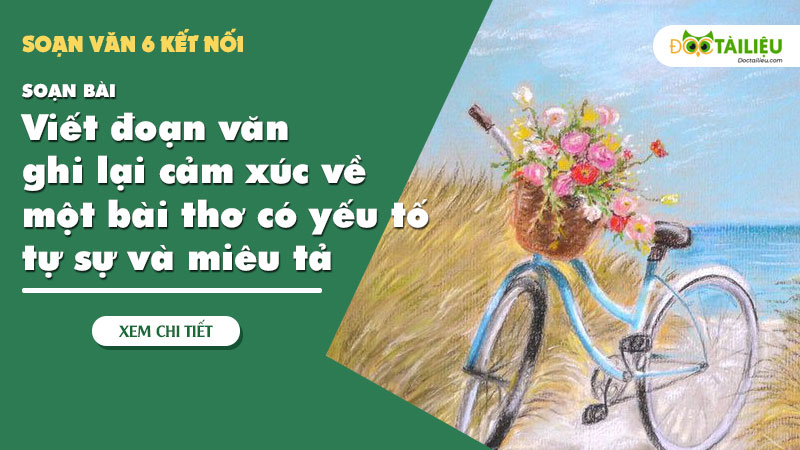 Tình cảm, cảm xúc là một trong những phẩm chất quan trọng hàng đầu của thơ. Để thể hiện tình cảm, cảm xúc, các nhà thơ đã chọn nhiều cách khác nhau, trực tiếp hoặc gián tiếp. Nhiều ki các yếu tố tự sự và miêu tả đã được đưa vào thơ một cách đầy nghệ thuật, cho phép tác giả ẩn mình, nhường chỗ cho câu chuyện, sự việc, cảnh vật tự nói lên những điều cần thiết. Em hãy viết đoạn văn ghi lại cảm xúc, ấn tượng của mình về một bài thơ thuộc thể loại này để hiểu thêm về một hình thức nghệ thuật của thơ ca nói chung.   Để em có thể Viết đoạn văn ghi lại cảm xúc về một bài thơ có yếu tố tự sự và miêu tả thật đầy đủ, chi tiết và dễ hiểu, các em cần đảm bảo thực hiện được các yêu cầu sau:Giới thiệu nhan đề bài thơ và tác giả.Thể hiện được cảm xúc chung về bài thơ.Nêu các chi tiết mang tính tự sự và miêu tả trong bài thơ; đánh giá ý nghĩa của chúng trong việc thể hiện tình cảm, cảm xúc của nhà thơ.Chỉ ra được những nét độc đáo trong cách tự sự và miêu tả của nhà thơ.Phân tích bài cảm xúc khi đọc bài thơ Mây và Sóng của Ta-GoCảm xúc khi đọc bài thơ Mây và sóng của Ta-goNhan đề bài thơ là Mây và sóng nhưng nhà thơ Ta-go không đưa người đọc lãng du tới những xứ sở thần tiên xa xôi, mà dẫn chúng ta về giữa cuộc đời bình dị để cảm nhận và xúc động trước tình mẹ con thiêng liêng bất diệt. Đi theo câu chuyện được nhà thơ kể bằng giọng chậm rãi, êm ái với những chi tiết thật đắt, người đọc đồng cảm với tình yêu mẹ tha thiết, mong muốn luôn được ở bên mẹ của em bé bởi đó cũng là tình cảm của mỗi người chúng ta dành cho mẹ của mình. Em bé được mời gọi đến những xứ sở tuyệt vời trên mây” và “trong sóng” – những thế giới xa rộng bao la, đầy hấp dẫn. Khát khao được khám phá những thế giới kì diệu, em bé thốt lên thành câu hỏi háo hức: “Nhưng làm thế nào mình lên đó được?”, “Nhưng làm thế nào mình ra ngoài đó được?”. Khi em nhớ rằng “Mẹ mình đang đợi ở nhà” “mẹ luôn muốn mình ở nhà” em bé đã từ chối bằng câu hỏi có tính khẳng định: “Làm sao có thể rời mẹ mà đến được?”, “làm sao có thể rời mẹ mà đi được?”. Yêu thế giới thiên nhiên kì diệu, yêu mẹ, để làm mẹ vui, em bé đã sáng tạo ra những trò chơi còn vui hơn, thú vị hơn trò chơi của những người “trên mây” và “trong sóng”: con là mây, là sóng tinh nghịch, nhiều du khắp chốn; mẹ là trắng dịu hiền tỏa sáng, là bờ biển bao dung ôm ấp che chở suốt đời con; và mái nhà - tổ ấm đầu đời - là bầu trời xanh dịu mát, bình yên vĩnh cửu. Qua những lời thoại và chi tiết được nhà thơ kể tuần tự, vừa lặp lại, vừa biến hoá, độc giả từng bước một có cảm nhận thấm thía hơn về chiều sâu của tình cảm mà một người con đã dành cho mẹ của mình. Nói chung, bài thơ đã kể một câu chuyện thật cảm động về tình mẹ con, về niềm hạnh phúc trong hình thức kể chuyện ngọt ngào khi được sống trong vòng tay êm ấm yêu thương của mẹ.(Nhóm biên soạn)Phân tích bài viết tham khảo:Bố cục bài viết gồm những nội dung chính:- Giới thiệu nhan đề bài thơ và tên tác giả: “Nhan đề bài thơ… bất diệt”.- Thể hiện cảm xúc chung về bài thơ: đồng cảm với tình yêu mẹ tha thiết…- Các chi tiết mang tính tự sự và miêu tả: “Em bé được mời gọi đến… vĩnh cửu”.- Nét độc đáo trong cách tự sự và miêu tả: lời thoại và chi tiết được kể tuần tự, vừa lặp lại vừa biến hóa…Thực hành viết theo các bước1. Trước khi viếta. Lựa chọn bài thơBài thơ được chọn phải là bài thơ có yếu tố kể chuyện (xuất hiện câu chuyện, nhân vật, dù nhân vật chỉ mang một cái tên chung chung), có chi tiết miêu tả bối cảnh không gian, thời gian, con người…b. Tìm ý- Cần trả lời các câu hỏi:Bài thơ gợi lên câu chuyện gì?Đâu là các chi tiết tự sự và miêu tả nổi bật?Các chi tiết ấy sống động, thú vị như thế nào?Chúng đã góp phần thể hiện ấn tượng điều nhà thơ muốn bày tỏ ra sao?c. Lập dàn ý(1) Mở đoạn:Giới thiệu tác giả và bài thơNêu khái quát ấn tượng, cảm xúc về bài thơ(2) Thân đoạn:Nêu ấn tượng, cảm xúc của em về câu chuyện được kể hoặc các chi tiết miêu tả có trong bài thơLàm rõ nghệ thuật kể chuyện và miêu tả của tác giảĐánh giá tác dụng của việc kể lại câu chuyện kết hợp với các chi tiết miêu tả trong bài thơ(3) Kết đoạn: Nêu khái quát điều em tâm đắc về bài thơ (trong đó có nói tới đặc điểm nghệ thuật riêng của bài thơ đã được phân tích ở thân đoạn).2. Viết bàiKhi viết bài, cần lưu ý:Bám sát dàn ý để viết thành đoạn.Thể hiện được cảm xúc chân thành với nội dung và hình thức trữ tình độc đáo của bài thơ.Trình bày đúng hình thức của đoạn văn.3. Chỉnh sửa bài viếtGiới thiệu nhan đề bài thơ và tên tác giả, cảm nhận chung của người viết.Nêu được cảm xúc và ý kiến đánh giá về nét đặc sắc của bài thơ.Bảo đảm yêu cầu về chính tả và diễn đạt.Đoạn văn ghi lại cảm xúc về một bài thơ có yếu tố tự sự và miêu tả tham khảoNhan đề “Chuyện cổ tích về loài người” của Xuân Quỳnh đã gợi nhắc cho người đọc nhớ về những câu chuyện cổ tích mà bà thường kể về một thời đại xa xưa ngày trước. Khi đọc tác phẩm, người đọc cảm thấy cách lý giải nguồn gốc loài người của tác giả thật thú vị. Dưới hình thức một bài thơ, nhưng tác phẩm lại giàu tính tự sự, giống như một câu chuyện được kể lại theo trình tự thời gian. Trước hết tác giả khẳng định trời sinh ra trước tiên là trẻ em. Sau đó, để trẻ em có được một môi trường sống thật tốt, mới có sự ra đời của những sự vật khác trên trái đất. Ở đây, nhà thơ đã sử dụng những hình ảnh miêu tả sinh động để giúp người đọc hiểu hơn về sự ra đời của thiên nhiên. Kế tiếp là sự ra đời của mẹ giúp trẻ em cần có tình yêu thương, sự chăm sóc. Bà được sinh ra để giáo dục trẻ em về những giá trị truyền thống, đạo đức tốt đẹp. Còn bố được sinh ra để dạy trẻ em thêm hiểu biết, trưởng thành. Cuối cùng trường lớp là nơi trẻ em đến để học tập, vui chơi còn thấy giáo là người dạy dỗ trẻ em ở đó. Có thể khẳng định, với bài thơ này, Xuân Quỳnh muốn gửi gắm tình yêu thương của Xuân Quỳnh dành cho trẻ em.(Sưu tầm)-/-Với toàn bộ tài liệu hướng dẫn soạn bài Viết đoạn văn ghi lại cảm xúc về một bài thơ có yếu tố tự sự và miêu tả - Kết nối tri thức, hi vọng các em sẽ chuẩn bị bài học tốt nhất trước khi tới lớp. Chúc các em học tốt môn Ngữ văn 6.
THAM KHẢO THÊMSoạn văn 6 sách Kết Nối Bài 2Soạn bài Chuyện cổ tích về loài ngườiSoạn bài thực hành tiếng Việt trang 43Soạn bài Mây và sóng (Lớp 6)Soạn bài thực hình tiếng Việt trang 47Soạn bài Bức tranh của em gái tôiSoạn Viết đoạn văn ghi lại cảm xúc về một bài thơ có yêu tố tự sự và miêu tảSoạn bài trình ý kiến về một vấn đề trong đời sống gia đìnhSoạn bài củng cố, mở rộng trang 57